         ---------------------------------------------------------------------------------------------------		 CIRC: N° 55                                                         Palestrina, 10 novembre 2021Ai docenti dell’ISTITUTOAl Personale ATAAL DSGA OGGETTO:  RICHIESTA DISPONIBILITA’ EFFETTUAZIONE ORE ECCEDENTI A.S. 2021 - 2022Considerato il quadro definitivo delle assegnazioni dei docenti alle classi predisposto in base all’Organico di Diritto e di fatto, alle assegnazioni provvisorie ed utilizzazioni nonché alle supplenze annuali predisposte dall’ ATP di Roma;Visto l’art.28 del CCNL 2016/2018 del 19 aprile del 2018; Considerata la Circolare interna n° 53 del 9.11.2021; LA SOTTOSCRITTA DIRIGENTE SCOLASTICAINVITA I DOCENTI CHE FOSSERO DISPONIBILI ALL’ EFFETTUAZIONE DI ORE ECCEDENTI A MANIFESTARE PER ISCRITTO DETTA DISPONIBILITA’, per la copertura di supplenze brevi, in sostituzione di colleghi assenti, compilando on line il modello allegato alla presente,  disponibile anche sul sito web dell’Istituto e inviandolo alla mail istituzionale dell’Istituto,  entro e non oltre il 18/11/2021.Informo che le ore eccedenti saranno remunerate come segue: Al fine di funzionalizzare la disponibilità in oggetto, è molto importante che i docenti che dessero disponibilità si confrontino preventivamente con le vicepresidi o con i responsabili di plesso. Buon lavoro.LA DIRIGENTE SCOLASTICADOTT.SSA MANUELA SCANDURRAFIRMA AUTOGRAFA SOSTITUITA A MEZZO STAMPAAI SENSI DELL’ART 3.C.2 DEL D.LGS 39/1993Il compilatore MSAl Dirigente  scolasticoIc Karol Wojtyla Palestrina     RMDICHIARAZIONE DI DISPONIBILITA’ ALLA PRESTAZIONE DI “ORE ECCEDENTI” l’ORARIO DI SERVIZIO SETTIMANALE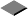 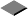 Il/la sottoscritto/a…………………………………………………………………...nato/a… ……………………………………………..il …………………………..in servizio presso la    (CANCELLARE LE VOCI CHE NON INTERESSANO) scuola dell’infanziascuola primariascuola secondaria di I gradodi questo Istituto Comprensivo, in qualità di docente con contratto a tempo indeterminato/determinato per il corrente anno scolastico, DICHIARAla propria disponibilità ad effettuare n……ore eccedenti l’orario di servizio settimanale per la sostituzione dei colleghi eventualmente assenti nei giorni e fasce orarie indicate di seguito, nell’a.s. …………………………………………………Palestrina lì ……………………	Firma………………………………..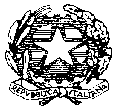 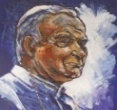 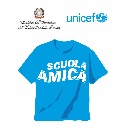 ISTITUTO COMPRENSIVO“Karol Wojtyla”PALESTRINAScuola dell’ Infanzia, Primaria e Secondaria di I gradoPiazza Ungheria 4 – 00036 Palestrina (Roma)Tel. 06-95307077- fax 06- 95307233C.F.: 93021350587 - COD. MECC.: RMIC8DS002- e-mail : rmic8ds002@istruzione.itposta certificata  rmic8ds002@pec.istruzione.itwww.ickarolwojtylapalestrina.edu.it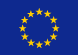 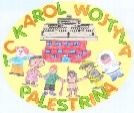 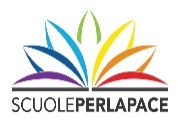 ORDINE DI SCUOLACIFRA ORARIAINFANZIA€ 18,52PRIMARIA€ 19,15SECONDARIA I GRADO€ 27,81GiornoDalle oreAlle ore